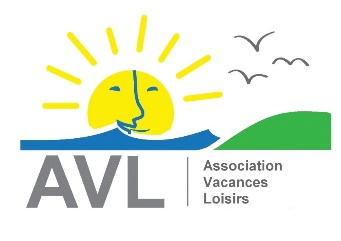      13 – FICHES DE SUIVI DES DEPENSES DES VACANCIERS			        13 – FICHES DE SUIVI DES DEPENSES DES VACANCIERSArgent de poche du vacancier NOM :                               Prénom :    Animateur référentNOM :                               Prénom :    Détail des dépensesToutes les factures et tickets de caisse sont à rendre             aux familles en fin de séjour.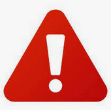      Argent de poche du vacancier      NOM :                               Prénom :         Animateur référent     NOM :                               Prénom :    Détail des dépensesToutes les factures et tickets de caisse sont à rendreaux familles en fin de séjour.Argent de poche donné par la famille en début de séjour                 €Argent dépensé par le vacancier                 €Argent rendu en fin de séjour                 €Nature de l’achatDate de l’achatMontantTOTALTOTALArgent de poche donné par la famille en début de séjour                    €Argent dépensé par le vacancier                    €Argent rendu en fin de séjour                    €Nature de l’achatDate de l’achatMontantTOTALTOTAL